Функциональная грамотность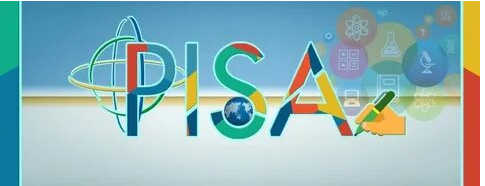 Состоящая из английских букв аббревиатура PISA расшифровывается как «Международная программа по оценке образовательных достижений учеников». Данное исследование призвано проанализировать имеющееся актуальное качество получаемого школьниками образования, а также соответствие знаний реалиям жизни в современном мире.Функциональная грамотность – это способность человека использовать приобретаемые в течение жизни знания для решения широкого диапазона жизненных задач в различных сферах человеческой деятельности, общения и социальных отношений». Такое определение очень созвучно тому, которое используется в Программе международного сравнительного исследования PISA – исследования функциональной грамотности 15-летних обучающихся.Составляющие функциональной грамотности1. Читательская грамотность. Способность человека понимать и использовать письменное тексты, размышлять о них и заниматься чтением, чтобы достигать своих целей, расширять свои знания и возможности, участвовать в социальной жизни. 2. Естественно-научная грамотность. Способность человека занимать активную гражданскую позицию по вопросам, связанным с естественно-научными идеями. 3. Математическая грамотность. Способность формулировать, применять и интерпретировать математику в разнообразных контекстах: применять математические рассуждения; использовать математические понятия и инструменты. 4. Финансовая грамотность. Совокупность знаний, навыков и установок в сфере финансового поведения человека, ведущих к улучшению благосостояния и повышению качества жизни. 5. Креативное мышление. Способность продуктивно участвовать в  процессе выработки, оценки и  совершенствовании идей, направленных на получение инновационных и эффективных решений, и/или нового знания, и/или эффектного выражения воображения.6. Глобальные компетенции. Сочетание знаний, умений, взглядов, отношений и ценностей, успешно применяемых при личном или виртуальном взаимодействии с людьми, которые принадлежат к другой культурной среде, и при участии отдельных лиц в решении глобальных проблем.Нормативные документыПриказ МП РФ от 31.05.2021 № 287 «Об утверждении ФГОС ООО» (https://www.garant.ru/products/ipo/prime/doc/401333920/ )Федеральный государственный образовательный стандарт среднего профессионального образования по специальности 34.02.01 Сестринское дело (утв. приказом Министерства образования и науки РФ от 12 мая 2014 г. N 502) https://base.garant.ru/70683786/53f89421bbdaf741eb2d1ecc4ddb4c33/Письмо ГКУ КК ЦОКО от 21.01.2022 №31План мероприятий, направленных  на формирование и оценку функциональной грамотности обучающихся на 2021-2022 учебный год.С заданиями на развитие функциональной грамотности школьников можно ознакомиться на официальных сайтах:Электронный банк заданий для оценки функциональной грамотности https://fg.resh.edu.ruОткрытый банк заданий для оценки естественнонаучной грамотности https://fipi.ru/otkrytyy-bank-zadaniy-dlya-otsenki-yestestvennonauchnoy-gramotnosti Банк заданий для формирования и оценки функциональной грамотности обучающихся основной школы http://skiv.instrao.ru/bank-zadaniy/Банк заданий PISA  https://profcentr.ggtu.ru/index.php/dokumenty/43-bank-zadanij-pisaМедиатека (prosv.ru) Электронные учебники в медиатеке https://media.prosv.ru/Сборник заданий для подготовки к международному сравнительному исследованию PISA  https://profcentr.ggtu.ru/images/documents/izd_function.pdf Информационные материалы доступны для скачивания по ссылке: https://minobr.krasnodar.ru/presscenter/news/uroven-funktsionalnoy-gramotnosti-shkolnikov-odin-iz-pokazateley-kachestva-obrazovaniya/ Подготовительные мероприятия к проведению PISA-2022  https://2022g.ru/mezhdunarodnoe-issledovanie-pisa/#__PISA-2022  Сетевой комплекс информационного взаимодействия субъектов Российской Федерации в проекте «Мониторинг формирования функциональной грамотности учащихся» http://www.skiv.instrao.ru/  Северо-Западное управление Государственное бюджетное учреждение дополнительного профессионального образования Самарской области «Красноярский ресурсный центр» Методические рекомендации для учителей «Сборник задач на формирование естественнонаучной грамотности» https://kk7school.ru/wp-content/uploads/2021/03/в-помощь-учителю.pdf   PISA: математическая грамотность. – Минск: РИКЗ, 2020. – 252 с. https://rikc.by/ru/PISA/2-ex__pisa.pdf    Мониторинг формирования функциональной грамотности. Креативное мышление http://skiv.instrao.ru/bank-zadaniy/kreativnoe-myshlenie/КМ_9_2020_характеристики%20заданий%20и%20система%20оценивания.pdf   Глобальные компетенции в структуре функциональной грамотности  https://pochtschool.crm.eduru.ru/media/2021/11/22/1305306376/Global_ny_e_kompetencii_compressed.pdf   Банк заданий для формирования и оценки функциональной грамотности обучающихся основной школы http://skiv.instrao.ru/bank-zadaniy /  Банк заданий по функциональной грамотности https://media.prosv.ru/fg/ Примеры заданий по математической грамотности, которые использовались в исследовании PISA в 2003-2012 годах. Публикации [Электронный ресурс]. http://www.centeroko.ru/pisa15/pisa15_pub.html  Журнал «Математика».- 2020.- №6,7,8. - [Электронный ресурс]. https://raum.math.ru/node/179 